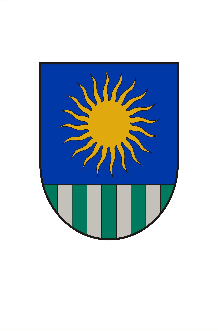 Saulkrastu novada pašvaldība______________________________________________________________________________________________Reģ. Nr. , Raiņa ielā 8, Saulkrastos, Saulkrastu novadā, LV-2160tālrunis 67951250,  67951150,e-pasts: pasts@saulkrasti.lvSaulkrastos12.05.2022.TIRGUS IZPĒTEZEMES KADASTRĀLĀS UZMĒRĪŠANAS PAKALPOJUMSPasūtītājs:Tirgus izpētes priekšmets:Zemes kadastrālās uzmērīšanas pakalpojums saskaņā tirgus izpētes tehnisko specifikāciju.Līguma izpildes termiņš:Līguma izpildes termiņš – līdz 2022.gada 05.decembrim.Piedāvājumu iesniegšanas vieta, datums un laiks:Pretendents savu piedāvājumu iesniedz līdz 2022. gada 19. maijam, plkst. 10:00 nosūtot elektroniski uz e-pasta adresi – artis.blankenbergs@saulkrasti.lv vai iesniedz personīgi Raiņa ielā 8, Saulkrastos vai atsūta pa pastu Raiņa iela 8, Saulkrasti, LV-2160.Piedāvājumi, kuri būs iesniegti pēc noteiktā termiņa, netiks izskatīti un iekļauti tirgus izpētēApmaksas nosacījumi.Pasūtītājs veic izpildītājam par katru darbu atsevišķi, kad veikta pakalpojuma izpilde, atbilstoši faktiski paveiktajam darbam, 15 (piecpadsmit) darba dienu laikā pēc pakalpojuma pieņemšanas – nodošanas akta parakstīšanas un izpildītāja rēķina saņemšanas.Prasības pretendentiem un iesniedzamie dokumenti:Piedāvājuma izvēles kritērijs:Par pretendentu, kuram būtu piešķiramas līguma slēgšanas tiesības, tiek atzīts tas pretendents, kura piedāvājums atbilst visām tirgus izpētes noteikumu prasībām un ir ar viszemāko kopējo līgumcenu.Pretendentam, kuram piešķirtas tiesības slēgt iepirkuma līgumu, jāparaksta pasūtītāja sagatavotais iepirkuma līgums un ne vēlāk kā 10 (desmit) dienu laikā no pasūtītāja uzaicinājuma parakstīt iepirkuma līgumu nosūtīšanas dienas un jāiesniedz pasūtītājam parakstīts iepirkuma līgums. Ja norādītajā termiņā iepirkuma uzvarētājs neiesniedz iepriekšminēto dokumentu, tas tiek uzskatīts par atteikumu slēgt iepirkuma līgumu.Ja izraudzītais pretendents atsakās slēgt līgumu, tad tiek lemts vai piešķirt līguma slēgšanas tiesības nākamam pretendentam, kura piedāvājums ir ar zemāko cenu.Pielikumi:Pieteikums tirgus izpētei (1.pielikums);Finanšu piedāvājums (2.pielikums);Tehniskā specifikācija (3.pielikums);Pielikums nr. 1PIETEIKUMS TIRGUS IZPĒTEI  ZEMES KADASTRĀLĀS UZMĒRĪŠANAS PAKALPOJUMSAr šo apliecinu savu dalību minētajā tirgus izpētē un apstiprinu, ka esmu iepazinies ar tās noteikumiem, darbu veikšanas apjomiem, un piekrītu visiem tajā minētajiem nosacījumiem, tie ir skaidri un saprotami, iebildumu un pretenziju pret tiem nav.Ar šo apliecinu, ka visa sniegtā informācija ir patiesa.Pielikums Nr. 2FINANŠU PIEDĀVĀJUMSIepazinušies ar tirgus izpētes “ZEMES KADASTRĀLĀS UZMĒRĪŠANAS PAKALPOJUMS” noteikumiem, mēs apakšā parakstījušies, piedāvājam sniegt pakalpojumu, saskaņā ar minētās tirgus izpētes prasībām par kopējo līgumcenu: Apliecinām, ka, iesniedzot piedāvājumu, esam iepazinušies ar visiem apstākļiem, kas varētu ietekmēt līguma summu un piedāvāto darbu izpildi. Līdz ar to garantējam, ka gadījumā, ja mums tiks piešķirtas līguma slēgšanas tiesības, saistības apņemamies pildīt atbilstoši mūsu piedāvājumam.Apliecinām, ka izmaksās ievērtēti visi darbu veikšanai nepieciešamie materiāli, algas un mehānismi, visi ar darbu organizāciju saistītie izdevumi, kā arī darbi, kas nav minēti, bet bez kuriem nebūtu iespējama darbu tehnoloģiski pareiza un spēkā esošiem normatīvajiem aktiem atbilstoša veikšana pilnā apmērā.Ar šo garantējam sniegto ziņu patiesumu un precizitāti. Mēs saprotam un piekrītam prasībām, kas izvirzītas pretendentiem šajā tirgus izpētē. Pielikums Nr.3TEHNISKĀ SPECIFIKĀCIJAZEMES KADASTRĀLĀS UZMĒRĪŠANAS PAKALPOJUMSZemes kadastrālās uzmērīšanas pakalpojumi:Līguma priekšmets – Saulkrastu novada pašvaldības zemes kadastrālās uzmērīšanas darbu veikšana, atbilstoši normatīvo aktu prasībām, apstiprinātajam zemes ierīcības projektam un Saulkrastu novada domes 23.02.2022. lēmumam:Teritorijai no Saules tiltiņa līdz Ķīšupei Saulkrastos, (15 jauni īpašumi).Zemes ierīcības projektu izstrāde un pēc ZIP apstiprināšanas atsevišķu robežplānu izgatavošana Saulkrastu novada pašvaldības īpašumiem:,,Baltmārtiņi’’, Sējas pagasts, Saulkrastu novads, kad.apz.80920060557, (2 jauni īpašumi); ,,Ģibumāja’’, Sējas pagasts, Saulkrastu novads, kad.apz.80920060561, (2 jauni īpašumi);2.3. ,,Jaunkrimulda’’, Sējas pagasts, Saulkrastu novads, kad.apz.80920070152 un 80920070151, (11 jauni īpašumi).Īpašumu ar kadastra apz.80130020101 un 80130020196 apvienošana pēc domes lēmuma, robežplānu izgatavošana.Pielikumā: grafiskie pielikumi un Saulkrastu novada domes lēmumi.2. Mērniecības darbu sastāvs:2.1. zemes īpašuma robežu apzināšana dabā;2.2. robežzīmju nostiprināšana dabā;2.3. robežzīmju uzmērīšana;2.4. ēku stūru koordinēšana;2.5. situācijas punktu, apgrūtinājumu uzmērīšana;2.6. robežu ierādīšanas aktu noformēšana;2.7. robežu, situācijas, apgrūtinājuma plāna izgatavošana un saskaņošana VZD (Valsts Zemes dienestā). Paraksta pretendenta vadītājs vai vadītāja pilnvarota persona:Pasūtītāja nosaukums:Saulkrastu novada pašvaldībaJuridiskā adreseRaiņa iela 8, Saulkrasti, Saulkrastu novads, LV-2160Reģistrācijas numursLV 90000068680Telefona numurs+371 67951250e-pasta adresepasts@saulkrasti.lv Kontaktpersona par tehnisko specifikāciju un dokumentācijuAttīstības nodaļas nekustamā īpašuma speciālists Artis Blankenbergs,  T. 26140880, 67142518, e-pasts: artis.blankenbergs@saulkrasti.lvNr. p.k.Prasības pretendentam (pārbaudāmā informācija)Prasības pretendentam (pārbaudāmā informācija)Iesniedzamie dokumenti6.1.Pretendents reģistrēts atbilstoši attiecīgās valsts normatīvo  prasībām saskaņā ar pieteikumā sniegto informāciju un pieteikumu parakstījusi paraksttiesīgā persona vai pilnvarotais pārstāvisPretendents reģistrēts atbilstoši attiecīgās valsts normatīvo  prasībām saskaņā ar pieteikumā sniegto informāciju un pieteikumu parakstījusi paraksttiesīgā persona vai pilnvarotais pārstāvisIesniegts aizpildīts pieteikums tirgus izpētei (pielikums Nr.1) Reģistrācijas faktu pasūtītājs pārbaudīs Uzņēmumu reģistra mājaslapā www.ur.gov.lvJa pieteikumu paraksta pilnvarotā persona kopā ar pieteikumu iesniegt Pilnvaru.Finanšu piedāvājumsFinanšu piedāvājumsFinanšu piedāvājumsFinanšu piedāvājums6.2.Pretendenta piedāvātā cena, kurā iekļauti visi izdevumi, kas saistīti ar pakalpojuma izpildi pilnā apmērā. Pretendents, nosakot līgumcenu, ņem vērā un iekļauj līgumcenā visus iespējamos sadārdzinājumus un citas cenu izmaiņas. Līguma izpildes laikā netiek pieļauta līgumcenas maiņa, pamatojoties uz izmaksu izmaiņām.Pretendents iesniedz finanšu piedāvājumu (pielikums Nr.2) , Cenu norāda EUR bez pievienotās vērtības nodokļa (PVN), atsevišķi norāda PVN, kā arī summu, ieskaitot PVN.Pretendents iesniedz finanšu piedāvājumu (pielikums Nr.2) , Cenu norāda EUR bez pievienotās vērtības nodokļa (PVN), atsevišķi norāda PVN, kā arī summu, ieskaitot PVN.Tehniskais piedāvājumsTehniskais piedāvājumsTehniskais piedāvājumsTehniskais piedāvājums6.3. Tehnisko piedāvājumu sagatavo saskaņā ar Tehniskās specifikācijas prasībām.Pretendents iesniedz parakstītu tehnisko piedāvājumu (pielikums Nr. 3). Pretendents iesniedz parakstītu tehnisko piedāvājumu (pielikums Nr. 3). Informācija par pretendentuInformācija par pretendentuInformācija par pretendentuInformācija par pretendentuInformācija par pretendentuPretendenta nosaukums:Pretendenta nosaukums:Reģistrācijas numurs:Reģistrācijas numurs:Juridiskā adrese:Juridiskā adrese:Pasta adrese:Pasta adrese:Tālrunis:Tālrunis:E-pasta adrese:E-pasta adrese:Vispārējā interneta adrese:Vispārējā interneta adrese:Informācija par pretendenta kontaktpersonuInformācija par pretendenta kontaktpersonuInformācija par pretendenta kontaktpersonuInformācija par pretendenta kontaktpersonuInformācija par pretendenta kontaktpersonuVārds, uzvārds:Ieņemamais amats:Tālrunis:E-pasta adrese:Vārds, uzvārds:Amats:Paraksts:Datums:Tirgus izpētes priekšmeta nosaukumsMērvienībaCena,EUR bez PVNPVNKopējā cena,EUR ar PVNLīguma priekšmets – Saulkrastu novada pašvaldības zemes kadastrālās uzmērīšanas darbu veikšana, atbilstoši normatīvo aktu prasībām, apstiprinātajam zemes ierīcības projektam un Saulkrastu novada domes 23.02.2022. lēmumam:Līguma priekšmets – Saulkrastu novada pašvaldības zemes kadastrālās uzmērīšanas darbu veikšana, atbilstoši normatīvo aktu prasībām, apstiprinātajam zemes ierīcības projektam un Saulkrastu novada domes 23.02.2022. lēmumam:Līguma priekšmets – Saulkrastu novada pašvaldības zemes kadastrālās uzmērīšanas darbu veikšana, atbilstoši normatīvo aktu prasībām, apstiprinātajam zemes ierīcības projektam un Saulkrastu novada domes 23.02.2022. lēmumam:Līguma priekšmets – Saulkrastu novada pašvaldības zemes kadastrālās uzmērīšanas darbu veikšana, atbilstoši normatīvo aktu prasībām, apstiprinātajam zemes ierīcības projektam un Saulkrastu novada domes 23.02.2022. lēmumam:Līguma priekšmets – Saulkrastu novada pašvaldības zemes kadastrālās uzmērīšanas darbu veikšana, atbilstoši normatīvo aktu prasībām, apstiprinātajam zemes ierīcības projektam un Saulkrastu novada domes 23.02.2022. lēmumam:Teritorijai no Saules tiltiņa līdz Ķīšupei Saulkrastos, (15 jauni īpašumi)1 obj.Zemes ierīcības projektu izstrāde un pēc ZIP apstiprināšanas atsevišķu robežplānu izgatavošana Saulkrastu novada pašvaldības īpašumiem:Zemes ierīcības projektu izstrāde un pēc ZIP apstiprināšanas atsevišķu robežplānu izgatavošana Saulkrastu novada pašvaldības īpašumiem:Zemes ierīcības projektu izstrāde un pēc ZIP apstiprināšanas atsevišķu robežplānu izgatavošana Saulkrastu novada pašvaldības īpašumiem:Zemes ierīcības projektu izstrāde un pēc ZIP apstiprināšanas atsevišķu robežplānu izgatavošana Saulkrastu novada pašvaldības īpašumiem:Zemes ierīcības projektu izstrāde un pēc ZIP apstiprināšanas atsevišķu robežplānu izgatavošana Saulkrastu novada pašvaldības īpašumiem:,,Baltmārtiņi’’, Sējas pagasts, Saulkrastu novads, kad.apz.80920060557, (2 jauni īpašumi)1 obj..,,Ģibumāja’’, Sējas pagasts, Saulkrastu novads, kad.apz.80920060561, (2 jauni īpašumi)1 obj.,,Jaunkrimulda’’, Sējas pagasts, Saulkrastu novads, kad.apz.80920070152 un 80920070151, (11 jauni īpašumi)1 obj.Īpašumu ar kadastra apz.80130020101 un 80130020196 apvienošana pēc domes lēmuma, robežplānu izgatavošana1 obj. Kopējā cena  (visiem objektiem)Vārds, uzvārds:Amats:Paraksts:Datums:Vārds, uzvārds:Amats:Paraksts:Datums: